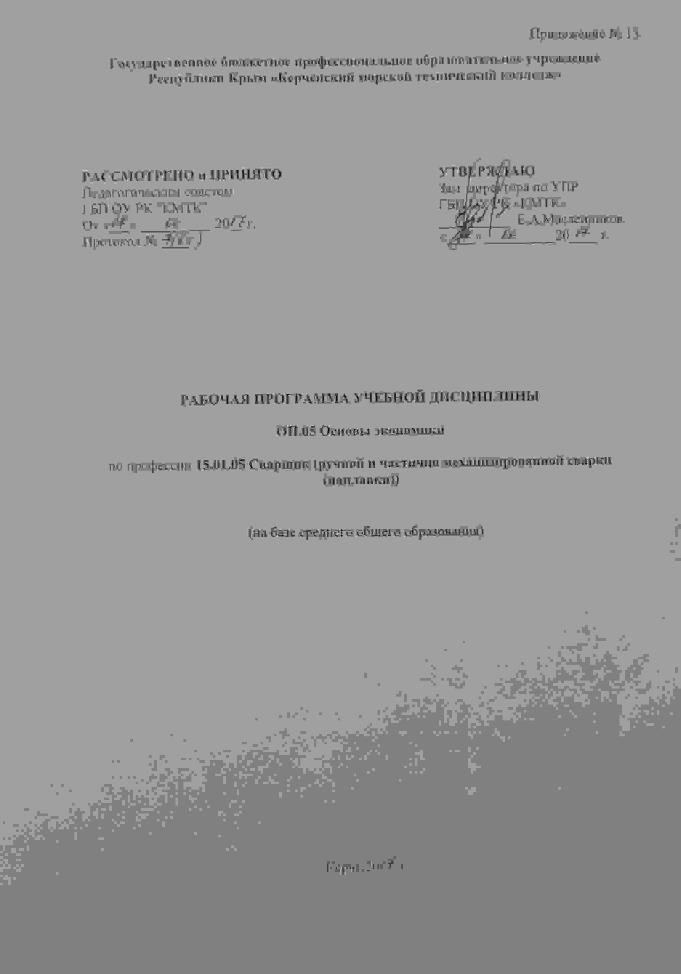 ГОСУДАРСТВЕННОЕ БЮДЖЕТНОЕ ПРОФЕССИОНАЛЬНОЕ ОБРАЗОВАТЕЛЬНОЕ УЧРЕЖДЕНИЕ РЕСПУБЛИКИ КРЫМ«КЕРЧЕНСКИЙ МОРСКОЙ ТЕХНИЧЕСКИЙ КОЛЛЕДЖ»РАБОЧАЯ ПРОГРАММА УЧЕБНОЙ ДИСЦИПЛИНЫОП.05 Основы экономикипо профессии 15.01.05 Сварщик (ручной и частично механизированной сварки (наплавки))(на базе среднего общего образования)Керчь2018 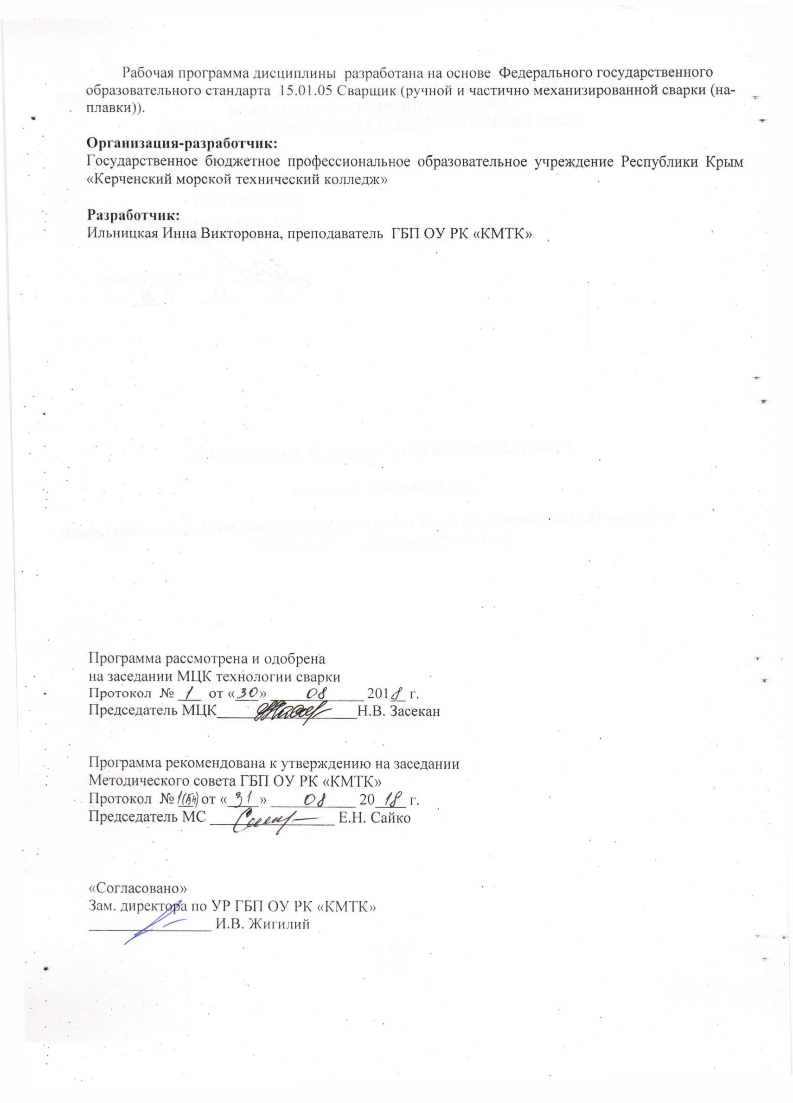 Рабочая программа дисциплины  разработана на основе  Федерального государственного  образовательного стандарта  15.01.05 Сварщик (ручной и частично механизированной сварки (наплавки)). Организация-разработчик:Государственное бюджетное профессиональное образовательное учреждение Республики Крым «Керченский морской технический колледж»Разработчик:Ильницкая Инна Викторовна, преподаватель  ГБП ОУ РК «КМТК»Программа рассмотрена и одобренана заседании МЦК технологии сваркиПротокол  № ___  от «___» ____________ 201__ г. Председатель МЦК__________________Н.В. Засекан Программа рекомендована к утверждению на заседанииМетодического совета ГБП ОУ РК «КМТК»Протокол  № __  от «____» ___________ 20____ г. Председатель МС ________________ Е.Н. Сайко «Согласовано»Зам. директора по УР ГБП ОУ РК «КМТК»________________ И.В. ЖигилийСОДЕРЖАНИЕ1. паспорт ПРОГРАММЫ УЧЕБНОЙ ДИСЦИПЛИНЫОП.05 Основы экономики1.1. Область применения программыПрограмма учебной дисциплины ОП.05 «Основы экономики» (далее – Программа) является частью программы подготовки квалифицированных рабочих, служащих (ППКРС) в соответствии с ФГОС СПО 15.01.05 Сварщик (электросварочные и газосварочные работы).Программа разработана на основе Федерального государственного образовательного стандарта по профессии 15.01.05. «Сварщик (электросварочные и газосварочные работы) позволяет определить уровень усвоения выпускниками ГБПОУ РК «КМТК» умений и знаний по учебной дисциплине ОП.05  «Основы экономики», обеспечивающих формирование у них общих компетенций:ОК 1. Понимать сущность и социальную значимость будущей профессии, проявлять к ней устойчивый интерес.ОК 4. Осуществлять поиск информации, необходимой для эффективного выполнения профессиональных задач.ОК 6. Работать в команде, эффективно общаться с коллегами, руководством.2.2. Место дисциплины в структуре основной профессиональной образовательной программы: дисциплина входит в общепрофессиональный цикл.2.3. Цели и задачи дисциплины – требования к результатам освоения дисциплины:В результате освоения дисциплины обучающийся должен уметь:находить и использовать экономическую информацию в целях обеспечения собственной конкурентоспособности на рынке труда;В результате освоения дисциплины обучающийся должен знать: общие принципы организации производственного и технологического процесса;механизмы ценообразования на продукцию, формы оплаты труда в современных условиях;цели и задачи структурного подразделения, структуру организации, основы экономических знаний, необходимых в отрасли.2.4. Рекомендуемое количество часов на освоение программы дисциплины:максимальной учебной нагрузки обучающегося - 36 часов, в том числе:обязательной аудиторной учебной нагрузки обучающегося -  24 часа;самостоятельной работы обучающегося - 12 часов.2. СТРУКТУРА И  СОДЕРЖАНИЕ УЧЕБНОЙ ДИСЦИПЛИНЫ 2.1. Объем учебной дисциплины и виды учебной работы2.2.  Тематический план и содержание учебной дисциплины ОП.05 Основы экономики3. условия реализации программы дисциплины3.1. Требования к минимальному материально-техническому обеспечениюРеализация программы дисциплины требует наличия учебного кабинета «Экономика организации».Оборудование учебного кабинета: - посадочные места по количеству обучающихся;- рабочее место преподавателя;- комплект учебно-наглядных пособий «Экономика организации»;- нормативно-правовые документы.Залы:библиотека, читальный зал с выходом в Интернет3.2. Информационное обеспечение обученияПеречень рекомендуемых учебных изданий, Интернет-ресурсов, дополнительной литературыОсновные источники: Хасбулатов Р.И. Экономика 11 кл., Дрофа, 2014Дополнительные источники: Куликов Л.М. Основы экономической теории: Учеб.пособие. М.: Финансы и статистика, 2002.В.Б.Борохов. Основы рыночной экономики и предпринимательства. (Дидактический материал для преподавателей системы начального профессионального образования). М., изд. ИРПО, 2002. «Экономика отрасли и предприятия» (примерная программа курса для учреждений начального профессионального образования). М., ИРПО, 2004. Интернет – ресурсы:Лысов Н.А. Основы экономики, РЕАВИЗ, 2011, ЭБС IPRbookshttp://bankzadach.ru/ekonomika-predpriyatiyahttp://ru.wikipedia.org/wikihttp://www.twirpx.com4. Контроль и оценка результатов освоения ДисциплиныКонтроль и оценка результатов освоения дисциплины осуществляется преподавателем в процессе проведения практических занятий и тестирования, а также выполнения обучающимися индивидуальных заданий.5.ЛИСТ ИЗМЕНЕНИЙ, ДОПОЛНЕНИЙ УТВЕРЖДАЮЗам. директора по УПРГБП ОУ РК «КМТК»__________ Е.А.Масленников «____» __________20____ г.стр.1. ПАСПОРТ РАБОЧЕЙ ПРОГРАММЫ УЧЕБНОЙ 42. СТРУКТУРА и содержание УЧЕБНОЙ ДИСЦИПЛИНЫ53. условия реализации  учебной дисциплины84. Контроль и оценка результатов Освоения учебной дисциплины95. лист изменений, дополнений10Вид учебной работыОбъем часовМаксимальная учебная нагрузка (всего)36Обязательная аудиторная учебная нагрузка (всего) 24в том числе:     практические занятия12Самостоятельная работа обучающегося (всего)12Итоговая аттестация в форме Дифференцированного зачетаИтоговая аттестация в форме Дифференцированного зачетаНаименование разделов и темСодержание учебного материала, лабораторные и практические работы, самостоятельная работа обучающихся, курсовая работа (проект) (если предусмотрено)Содержание учебного материала, лабораторные и практические работы, самостоятельная работа обучающихся, курсовая работа (проект) (если предусмотрено)Объем часовУровень освоения12234 Тема 1.Организация в условиях рыночной экономики.Содержание учебной дисциплиныСодержание учебной дисциплины2Тема 1.Организация в условиях рыночной экономики.1Задачи предмета экономики организации.  Характерные черты рынка. Функции рынка. Рыночная цена. Закон спроса и предложений11,2Тема 1.Организация в условиях рыночной экономики.2Конкуренция как двигатель экономического прогресса. Виды предприятий, их организационно-правовые формы. Цели организации11,2Тема 1.Организация в условиях рыночной экономики.Самостоятельная работаСистематическая проработка конспектов занятий, учебной и специальной литературы (по вопросам к параграфам, главам учебных пособий, составленным преподавателем).Самостоятельная работаСистематическая проработка конспектов занятий, учебной и специальной литературы (по вопросам к параграфам, главам учебных пособий, составленным преподавателем).1Тема 2.Производственная структура организации и факторы формированияСодержание учебной дисциплиныСодержание учебной дисциплины1Тема 2.Производственная структура организации и факторы формирования1Структура и управление организацией. Общая структура организации. Основные типы организационных структур управления.11,2Тема 2.Производственная структура организации и факторы формированияПрактические занятияПрактические занятия2Тема 2.Производственная структура организации и факторы формирования1Структура организации2Тема 2.Производственная структура организации и факторы формированияСамостоятельная работаСистематическая проработка конспектов занятий, учебной и специальной литературы (по вопросам к параграфам, главам учебных пособий, составленным преподавателем).Самостоятельная работаСистематическая проработка конспектов занятий, учебной и специальной литературы (по вопросам к параграфам, главам учебных пособий, составленным преподавателем).2Тема 3.Организация производственного процесса Содержание учебной дисциплины Содержание учебной дисциплины1Тема 3.Организация производственного процесса1Оплата труда. Основы организации оплаты работы в организациях. Применяемые формы и системы оплаты работы.11,2Тема 3.Организация производственного процессаПрактические занятияПрактические занятия6Тема 3.Организация производственного процесса1Расчет заработной платы3Тема 3.Организация производственного процесса2Расчет численности персонала. Форма оплаты труда3Тема 3.Организация производственного процессаСамостоятельная работаСистематическая проработка конспектов занятий, учебной и специальной литературы (по вопросам к параграфам, главам учебных пособий, составленным преподавателем).Самостоятельная работаСистематическая проработка конспектов занятий, учебной и специальной литературы (по вопросам к параграфам, главам учебных пособий, составленным преподавателем).4Тема 4.Основные фоны предприятияСодержание учебной дисциплины Содержание учебной дисциплины 2Тема 4.Основные фоны предприятия1Текущие затраты на производство изделий, их классификация и структура. Себестоимость продукции11,2Тема 4.Основные фоны предприятия2Классификация, состав основных фондов предприятий и их оценка. Физический и моральный износ. Амортизация и амортизационные отчисления11,2Тема 4.Основные фоны предприятияПрактические занятияПрактические занятия4Тема 4.Основные фоны предприятия1Расчет амортизационных отчислений. 2Тема 4.Основные фоны предприятия2Определение показателей оснащенности основными средствами и эффективность их использования2Тема 4.Основные фоны предприятияСамостоятельная работаСистематическая проработка конспектов занятий, учебной и специальной литературы (по вопросам к параграфам, главам учебных пособий, составленным преподавателем).Самостоятельная работаСистематическая проработка конспектов занятий, учебной и специальной литературы (по вопросам к параграфам, главам учебных пособий, составленным преподавателем).3Тема 5.Производительность трудаСодержание учебной дисциплины Содержание учебной дисциплины 4Тема 5.Производительность труда1Организация материально-технического обеспечения. Лизинг. Понятие о труде и производительности труда. Пути повышения производительности труда. Современные факторы производства11,2Тема 5.Производительность труда2Определение показателей экономической эффективности. Понятие о размещении специализации производительности, как формы общественного разделения труда. Валовая и товарная продукции, как основные показатели специализации производства11,2Тема 5.Производительность труда3Понятие о труде и трудовых ресурсах. Понятие о производительности труда. Пути повышения производительности труда. Современные факторы производства21,2Тема 6.Формы и виды оплаты трудаСодержание учебной дисциплины Содержание учебной дисциплины 2Тема 6.Формы и виды оплаты труда1Сущность тарификационной системы и ее составные элементы11,2Тема 6.Формы и виды оплаты труда2Расчет показателей уровня производительности труда. Начисление заработной платы11,2Тема 6.Формы и виды оплаты трудаСамостоятельная работаСистематическая проработка конспектов занятий, учебной и специальной литературы (по вопросам к параграфам, главам учебных пособий, составленным преподавателем).Самостоятельная работаСистематическая проработка конспектов занятий, учебной и специальной литературы (по вопросам к параграфам, главам учебных пособий, составленным преподавателем).2ВСЕГОВСЕГОВСЕГО36Результаты обучения (освоенные умения, усвоенные знания)Основные показатели оценки результатаУмения:находить и использовать экономическую информацию в целях обеспечения собственной конкурентоспособности на рынке труда.Знания:общие принципы организации производственного и технологического процесса;механизмы ценообразования на продукцию, формы оплаты труда в современных условиях;цели и задачи структурного подразделения, структуру организации, основы экономических знаний, необходимых в отрасли.Демонстрация умения находить и использовать экономическую информацию в целях обеспечения собственной конкурентоспособности на рынке трудаДемонстрация знаний общих принципов организации производственного и технологического процесса;Демонстрация знаний механизмов ценообразования на продукцию, форм оплаты труда в современных условиях;Демонстрация знаний целей и задач структурного подразделения, структуры организации, основ экономических знаний, необходимых в отрасли.Дата внесения изменении, дополнений Номер листа/раздела рабочей программыКраткое содержание измененияОснования для внесения измененийПодпись лица, которое вносит изменения